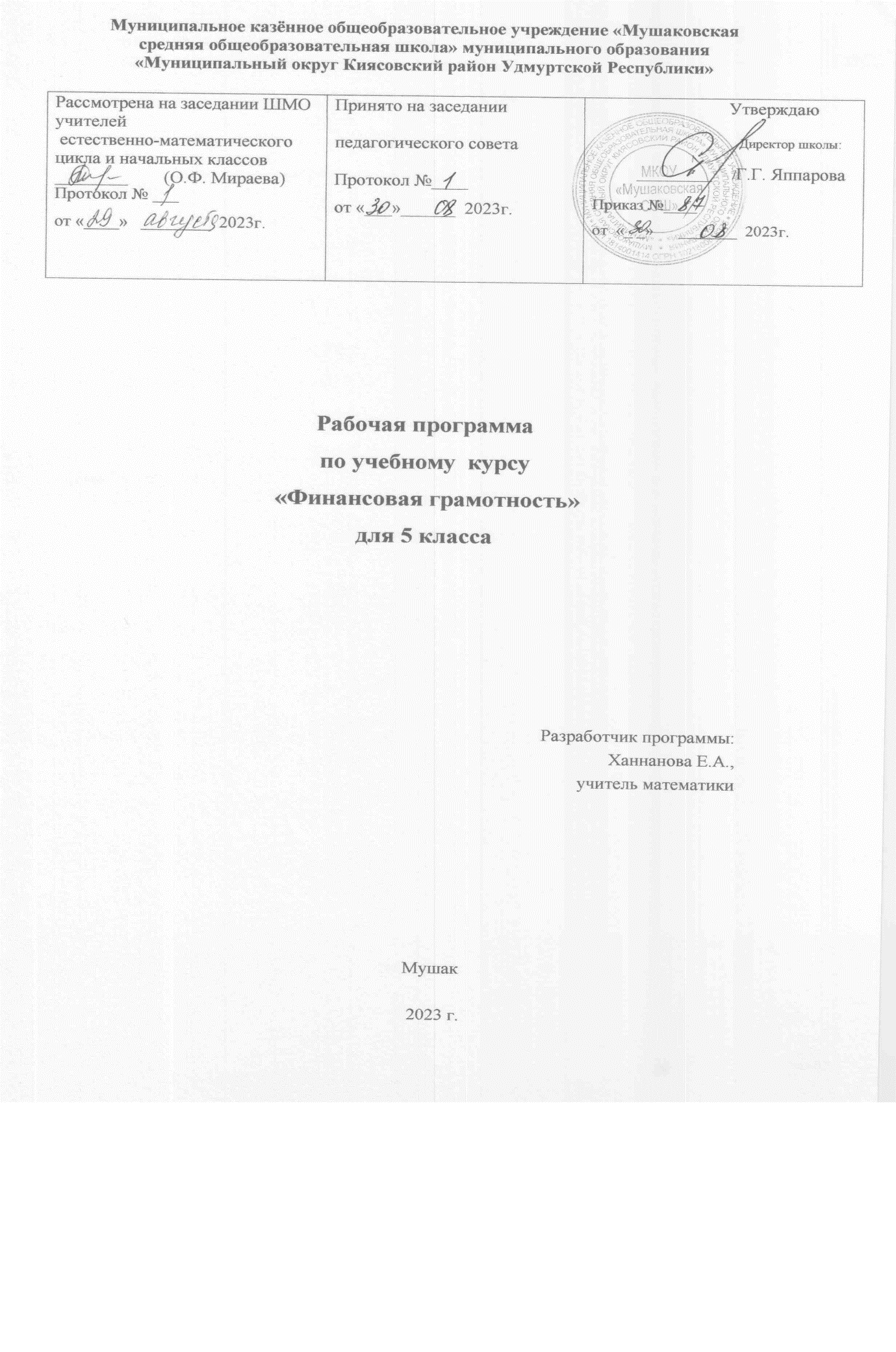 Пояснительная запискаРабочая программа курса  «Финансовая грамотность» для учащихся 5 класса разработана в соответствии с требованиями Федерального государственного образовательного стандарта основного общего образования. 1. Федерального закона от 29.12.2012 № 273-ФЗ «Об образовании в Российской Федерации»; 2. Концепция Национальной программы повышения уровня финансовой грамотности населения РФ; 3. Проект Минфина России «Содействие повышению уровня финансовой грамотности населения и развитию финансового образования в РФ».4. Авторская программа «Финансовая грамотность» (Финансовая грамотность: учебная программа. 5 - 9 классы общеобразоват. орг. / Е. А. Вигдорчик, И. В. Липсиц, Ю. Н. Корлюгова. — М.: ВИТА-ПРЕСС, 2015). «Финансовая грамотность» является прикладным курсом, реализующим интересы обучающихся 5 класса в сфере экономики семьи.Цель обучения: формирование у учащихся знаний, умений и навыков, необходимых для эффективного управления личными финансами.Задачи:формирование активной жизненной позиции, развитие экономического образа мышления, воспитание ответственности и нравственного поведения в области экономических отношений в семье и обществе;приобретение опыта применения полученных знаний и умений для решения элементарных вопросов в области экономики семьи.Планируемые результатыЛичностными результатами изучения курса «Финансовая грамотность» являются: осознание себя как члена семьи, общества и государства; понимание экономических проблем семьи и участие в их обсуждении; понимание финансовых связей семьи и государства;овладение начальными навыками адаптации в мире финансовых отношений: сопоставление доходов и расходов, расчёт процентов, сопоставление доходности вложений на простых примерах;развитие самостоятельности и личной ответственности за свои поступки; планирование собственного бюджета, предложение вариантов собственного заработка;развитие навыков сотрудничества с взрослыми и сверстниками в разных игровых и реальных экономических ситуациях;участие в принятии решений о семейном бюджете. Метапредметными результатами изучения курса «Финансовая грамотность» являются: Познавательные:освоение способов решения проблем творческого и поискового характера;использование различных способов поиска, сбора, обработки, анализа, организации, передачи и интерпретации информации; поиск информации в газетах, журналах, на интернет-сайтах и проведение простых опросов и интервью;формирование умений представлять информацию в зависимости от поставленных задач в виде таблицы, схемы, графика, диаграммы, диаграммы связей (интеллект-карты);овладение логическими действиями сравнения, анализа, синтеза, обобщения, классификации, установления аналогий и причинно-следственных связей, построения рассуждений, отнесения к известным понятиям;овладение базовыми предметными и межпредметными понятиями.Регулятивные: понимание цели своих действий; планирование действия с помощью учителя и самостоятельно; проявление познавательной и творческой инициативы;оценка правильности выполнения действий; самооценка и взаимооценка; адекватное восприятие предложений товарищей, учителей, родителей. Коммуникативные:составление текстов в устной и письменной формах; - готовность слушать собеседника и вести диалог;готовность признавать возможность существования различных точек зрения и права каждого иметь свою; - умение излагать своё мнение, аргументировать свою точку зрения и давать оценку событий;определение общей цели и путей её достижения; умение договариваться о распределении функций и ролей в совместной деятельности, осуществлять взаимный контроль в совместной деятельности,адекватно оценивать собственное поведение и поведение окружающих. Предметными результатами изучения курса «Финансовая грамотность» являются: понимание основных принципов экономической жизни общества: представление о роли денег в семье и обществе, о причинах и последствиях изменения доходов и расходов семьи, о роли государства в экономике семьи;понимание и правильное использование экономических терминов; - освоение приёмов работы с экономической информацией, её осмысление; проведение простых финансовых расчётов;приобретение знаний и опыта применения полученных знаний и умений для решения типичных задач в области семейной экономики: знание источников доходов и направлений расходов семьи и умение составлять простой семейный бюджет; знание направлений инвестирования и способов сравнения результатов на простых примерах;развитие способностей учащихся делать необходимые выводы и давать обоснованные оценки экономических ситуаций, определение элементарных проблем в области семейных финансов и нахождение путей их решения; развитие кругозора в области экономической жизни общества и формирование познавательного интереса к изучению общественных дисциплин.Тематическое планированиеПланируемые результатыОбучающийся на базовом уровне научится: осознание себя как члена семьи, общества и государства; понимание экономических проблем семьи и участие в их обсуждении; понимание финансовых связей семьи и государства;овладение начальными навыками адаптации в мире финансовых отношений: сопоставление доходов и расходов, расчёт процентов, сопоставление доходности вложений на простых примерах;освоение способов решения проблем творческого и поискового характера;использование различных способов поиска, сбора, обработки, анализа, организации, передачи и интерпретации информации; поиск информации в газетах, журналах, на интернет-сайтах и проведение простых опросов и интервью;формирование умений представлять информацию в зависимости от поставленных  задач в виде таблицы,  схемы, графика,  диаграммы, диаграммы связей (интеллект-карты);понимание цели своих действий;планирование действия с помощью учителя и самостоятельно;проявление познавательной и творческой инициативы;составление текстов в устной и письменной формах;готовность слушать собеседника и вести диалог; готовность признавать возможность существования различных точек зрения и права каждого иметь свою.Обучающийся на базовом уровне получит возможность научиться:развитие самостоятельности и личной ответственности за свои поступки; планирование собственного бюджета, предложение вариантов собственного заработка;развитие навыков сотрудничества с взрослыми и сверстниками в разных игровых и реальных экономических ситуациях; участие в принятии решений о семейном бюджете;овладение логическими действиями сравнения, анализа, синтеза, обобщения, классификации, установления аналогий и причинно-следственных связей, построения рассуждений, отнесения к известным понятиям;овладение базовыми предметными и межпредметными понятиями;оценка правильности выполнения действий; самооценка и взаимооценка;адекватное восприятие предложений товарищей, учителей, родителей;умение излагать своё мнение, аргументировать свою точку зрения и давать оценку событий;определение общей цели и путей её достижения; умение договариваться о распределении функций и ролей в совместной деятельности, осуществлять взаимный контроль в совместной деятельности, адекватно оценивать собственное поведение и поведение окружающих.Содержание обучения Раздел 1. Доходы и расходы семьи (10 час.)Деньги. Доходы семьи. Расходы семьи. Семейный бюджет. Раздел 2. Риски потери денег и имущества и как  человек  может	 от этого защититься (6 час.)Особые жизненные ситуации и как с ними справиться.  Страхование. Ролевая игра «Семейный бюджет»Раздел 3. Семья и государство: как они  взаимодействуют ( 6 час.)Налоги. Социальные пособия. Проект «Государство — это мы!»Раздел 4. Финансовый бизнес:  чем  он может помочь семье (12 час.)Как спасти деньги от инфляции.  Банковские услуги. Собственный бизнес. Валюта в современном мире.  Благотворительность.  Личный финансовый планТематическое планирование в 5 классеМетодическое и материально – техническое обеспечениеФинансовая грамотность: материалы для учащихся. 5 - 9 классы общеобразоват. орг. / И. В. Липсиц, Е. А. Вигдорчик. — М.: ВИТА-ПРЕСС, 2014.Финансовая грамотность: методические рекомендации для учителя. 5–9 классы общеобразоват. орг. / Е. А. Вигдорчик, И. В. Липсиц, Ю. Н. Корлю- гова. — М.: ВИТА-ПРЕСС, 2014.Финансовая грамотность: контрольные измерительные материалы. 5 - 9 классы общеобразоват. орг. / Ю. Н. Корлюгова, Е. А. Вигдорчик, И. В. Липсиц — М.: ВИТА-ПРЕСС, 2014.Интернет-ресурсы:1.	Сайт журнала «Семейный бюджет» — http://www.7budget.ru;2.	Сайт по основам финансовой грамотности «Достаток.ру» — http://www.dostatok.ru.КАЛЕНДАРНО-ТЕМАТИЧЕСКОЕ ПЛАНИРОВАНИЕ, 5 классТема занятияКоличество часов Раздел 1. Доходы	 и расходы	семьи10Раздел 2.  Риски потери денег и имущества и как человек может от  этого защититься6Раздел 3. Семья	и государство: как они	 взаимодействуют6Раздел 4. Финансовый	бизнес: чем	 он может помочь семье12Итого34№ урокаРаздел. Тема занятияКоличество часовПримечаниеРаздел 1. Доходы	 и расходы	семьи101Введение12,3Деньги24,5Доходы семьи26,7Расходы семьи28,9Семейный бюджет210Доходы и расходы семьи1Раздел 2.  Риски потери денег и имущества и как человек может от  этого защититься.611,12Особые жизненные ситуации и как с ними справиться213,14Страхование215,16«Семейный бюджет»2Раздел 3. Семья	и государство: как они	 взаимодействуют617,18Налоги219, 20Социальные пособия221,22«Государство — это мы!»2Раздел 4. Финансовый	бизнес:  чем	 он может помочь семье1223,24Как спасти деньги от инфляции225,26Банковские услуги227,28Собственный бизнес229,30Валюта в современном мире231,32Благотворительность233,34Личный финансовый план2Итого34№Тема/ Тема урокаКол-во часовПланируемые результаты в соответствии с ФГОСПланируемые результаты в соответствии с ФГОСПланируемые результаты в соответствии с ФГОСДата№Тема/ Тема урокаКол-во часовПредметныеМетапредметныеЛичностныеРаздел 1. Доходы и расходы семьи (10 ч)Раздел 1. Доходы и расходы семьи (10 ч)Раздел 1. Доходы и расходы семьи (10 ч)Раздел 1. Доходы и расходы семьи (10 ч)Раздел 1. Доходы и расходы семьи (10 ч)Раздел 1. Доходы и расходы семьи (10 ч)Раздел 1. Доходы и расходы семьи (10 ч)1/1Введение1Познакомиться с понятием финансовой грамотностиКоммуникативные: самостоятельно организовывать учебное взаимодействие в группе; определять собственное отношение к явлениям современной жизни, формулировать свою точку зрения.Регулятивные: самостоятельно обнаруживать и формулировать учебную проблему; выбирать средства достижения цели из предложенных, а также искать их самостоятельно. Познавательные: давать определения понятиям; анализировать, сравнивать, классифицировать и обобщать факты и явленияФормирование стартовой мотивации к изучению нового материала2/2Деньги1Объяснять проблемы бартерного обмена, описывать свойства предмета, играющего роль денег, перечислять виды денег, приводить примеры товарных денег, сравнивать преимущества и недостатки разных видов денег, составлять задачи с денежными расчетами, объяснять, почему бумажные деньги могут обесцениваться, знать, что денежной системой страны управляет центральный банк, объяснять, почему изготовление фальшивых денег-преступлениеКоммуникативные: самостоятельно организовывать учебное взаимодействие в группе; определять собственное отношение к явлениям современной жизни, формулировать свою точку зрения.Регулятивные: самостоятельно обнаруживать и формулировать учебную проблему; выбирать средства достижения цели из предложенных, а также искать их самостоятельно. Познавательные: давать определения понятиям; анализировать, сравнивать, классифицировать и обобщать факты и явленияФормирование осознанного понимания значения денег в жизни общества и человека3/3Деньги1Cоставлять задачи с денежными расчетами, объяснять, почему бумажные деньги могут обесцениваться, знать, что денежной системой страны управляет центральный банк, объяснять, почему изготовление фальшивых денег-преступлениеКоммуникативные: самостоятельно организовывать учебное взаимодействие в группе; определять собственное отношение к явлениям современной жизни, формулировать свою точку зрения.Регулятивные: самостоятельно обнаруживать и формулировать учебную проблему; выбирать средства достижения цели из предложенных, а также искать их самостоятельно. Познавательные: давать определения понятиям; анализировать, сравнивать, классифицировать и обобщать факты и явленияФормирование осознанного понимания значения денег в жизни общества и человека4/4Доходы семьи1Описывать и сравнивать источники доходов семьи, виды заработной платы, знать особенности труда несовершеннолетних, объяснять, как связаны профессии и образование, объяснять, чем руководствуется человек при выборе профессии, объяснять причины различий в заработной платеКоммуникативные: самостоятельно организовывать учебное взаимодействие в группе; определять собственное отношение к явлениям современной жизни, формулировать свою точку зрения.Регулятивные: самостоятельно обнаруживать и формулировать учебную проблему; искать и выделять необходимую информацию. Познавательные: осуществлять расширенный поиск информации; анализировать, сравнивать, классифицировать и обобщать факты и явления; давать определения понятиямформирование ответственного отношения к учению, готовности и способности обучающихся к саморазвитию и самообразованию на основе мотивации к обучению и познанию5/5Доходы семьи1Oбъяснять, чем руководствуется человек при выборе профессии, объяснять причины различий в заработной платеКоммуникативные: самостоятельно организовывать учебное взаимодействие в группе; определять собственное отношение к явлениям современной жизни, формулировать свою точку зрения.Регулятивные: самостоятельно обнаруживать и формулировать учебную проблему; искать и выделять необходимую информацию. Познавательные: осуществлять расширенный поиск информации; анализировать, сравнивать, классифицировать и обобщать факты и явления; давать определения понятиямформирование ответственного отношения к учению, готовности и способности обучающихся к саморазвитию и самообразованию на основе мотивации к обучению и познанию6/6Расходы семьи1Объяснять причины, по которым люди делают покупки, описывать направления расходов семьи, классифицировать виды благ, рассчитывать доли расходов на разные товары и услугиКоммуникативные: самостоятельно организовывать учебное взаимодействие в группе; определять собственное отношение к явлениям современной жизни, формулировать свою точку зрения.Регулятивные: самостоятельно обнаруживать и формулировать учебную проблему; искать и выделять необходимую информацию. Познавательные: осуществлять расширенный поиск информации; анализировать, сравнивать, классифицировать и обобщать факты и явления; давать определения понятиямформирование ответственного отношения к учению, готовности и способности обучающихся к саморазвитию и самообразованию на основе мотивации к обучению и познанию7/7Расходы семьи1Классифицировать виды благ, рассчитывать доли расходов на разные товары и услугиКоммуникативные: самостоятельно организовывать учебное взаимодействие в группе; определять собственное отношение к явлениям современной жизни, формулировать свою точку зрения.Регулятивные: самостоятельно обнаруживать и формулировать учебную проблему; искать и выделять необходимую информацию. Познавательные: осуществлять расширенный поиск информации; анализировать, сравнивать, классифицировать и обобщать факты и явления; давать определения понятиямформирование ответственного отношения к учению, готовности и способности обучающихся к саморазвитию и самообразованию на основе мотивации к обучению и познанию8/8Семейный бюджет1Составлять семейный бюджет на условных примерах, сравнивать доходы и расходы и принимать решения, объяснять причины, по которым люди делают сбережения, описывать формы сбережений, описывать последствия превышения расходов над доходамиКоммуникативные: самостоятельно организовывать учебное взаимодействие в группе; определять собственное отношение к явлениям современной жизни, формулировать свою точку зрения.Регулятивные: самостоятельно обнаруживать и формулировать учебную проблему; искать и выделять необходимую информацию. Познавательные: осуществлять расширенный поиск информации; анализировать, сравнивать, классифицировать и обобщать факты и явления; давать определения понятиямформирование ответственного отношения к учению, готовности и способности обучающихся к саморазвитию и самообразованию на основе мотивации к обучению и познанию9/9Семейный бюджет1Объяснять причины, по которым люди делают сбережения, описывать формы сбережений, описывать последствия превышения расходов над доходамиКоммуникативные: самостоятельно организовывать учебное взаимодействие в группе; определять собственное отношение к явлениям современной жизни, формулировать свою точку зрения.Регулятивные: самостоятельно обнаруживать и формулировать учебную проблему; искать и выделять необходимую информацию. Познавательные: осуществлять расширенный поиск информации; анализировать, сравнивать, классифицировать и обобщать факты и явления; давать определения понятиямформирование ответственного отношения к учению, готовности и способности обучающихся к саморазвитию и самообразованию на основе мотивации к обучению и познанию10/10Доходы и расходы семьи1Научиться систематизировать обществоведческую информацию и представлять ее в виде семейного бюджета; понимать роль нравственных норм как решающих регуляторов общественной жизни, уметь применять эти нормы и правила при анализе и оценке реальных социальных ситуаций; понимать значение коммуникации в межличностном общенииКоммуникативные: самостоятельно организовывать учебное взаимодействие в группе; определять собственное отношение к явлениям современной жизни, формулировать свою точку зрения.Регулятивные: определять последовательность промежуточных целей с учетом конечного результата, составлять план последовательности действий.Познавательные: осуществлять расширенный поиск информации; анализировать, сравнивать, классифицировать и обобщать факты и явления; давать определения понятиямФормирование ценностных ориентиров, основанных на идеях убежденности и важности ответственного и взрослого поведенияРаздел 2. Риски потери денег и имущества и как человек может от этого защититься (6 ч)Раздел 2. Риски потери денег и имущества и как человек может от этого защититься (6 ч)Раздел 2. Риски потери денег и имущества и как человек может от этого защититься (6 ч)Раздел 2. Риски потери денег и имущества и как человек может от этого защититься (6 ч)Раздел 2. Риски потери денег и имущества и как человек может от этого защититься (6 ч)Раздел 2. Риски потери денег и имущества и как человек может от этого защититься (6 ч)Раздел 2. Риски потери денег и имущества и как человек может от этого защититься (6 ч)1/11Особые жизненные ситуации и как с ними справиться1Описывать события, существенно влияющие на жизнь семьи, определять последствия таких событий для бюджета семьи, различать обязательное и добровольное страхование, объяснять, почему существует обязательное страхование, почему государство платит заболевшему человеку, сравнивать различные виды страхованияКоммуникативные: самостоятельно организовывать учебное взаимодействие в группе; определять собственное отношение к явлениям современной жизни, формулировать свою точку зрения.Регулятивные: определять последовательность промежуточных целей с учетом конечного результата, составлять план последовательности действий.Познавательные: осуществлять расширенный поиск информации; анализировать, сравнивать, классифицировать и обобщать факты и явления; давать определения понятиямФормирование ответственного отношения к саморазвитию и самообразованию на основе мотивации к познанию, осознанному выбору и построению дальнейшей индивидуальной траектории2/12Особые жизненные ситуации и как с ними справиться1Oбъяснять, почему существует обязательное страхование, почему государство платит заболевшему человеку, сравнивать различные виды страхованияКоммуникативные: самостоятельно организовывать учебное взаимодействие в группе; определять собственное отношение к явлениям современной жизни, формулировать свою точку зрения.Регулятивные: определять последовательность промежуточных целей с учетом конечного результата, составлять план последовательности действий.Познавательные: осуществлять расширенный поиск информации; анализировать, сравнивать, классифицировать и обобщать факты и явления; давать определения понятиямФормирование ответственного отношения к саморазвитию и самообразованию на основе мотивации к познанию, осознанному выбору и построению дальнейшей индивидуальной траектории3/13Страхование1Описывать события, существенно влияющие на жизнь семьи, определять последствия таких событий для бюджета семьи, различать обязательное и добровольное страхование, объяснять, почему существует обязательное страхование, почему государство платит заболевшему человеку, сравнивать различные виды страхованияКоммуникативные: самостоятельно организовывать учебное взаимодействие в группе; определять собственное отношение к явлениям современной жизни, формулировать свою точку зрения.Регулятивные: определять последовательность промежуточных целей с учетом конечного результата, составлять план последовательности действий.Познавательные: осуществлять расширенный поиск информации; анализировать, сравнивать, классифицировать и обобщать факты и явления; давать определения понятиямФормирование ответственного отношения к саморазвитию и самообразованию на основе мотивации к познанию, осознанному выбору и построению дальнейшей индивидуальной траектории4/14Страхование1Oбъяснять, почему существует обязательное страхование, почему государство платит заболевшему человеку, сравнивать различные виды страхованияКоммуникативные: самостоятельно организовывать учебное взаимодействие в группе; определять собственное отношение к явлениям современной жизни, формулировать свою точку зрения.Регулятивные: определять последовательность промежуточных целей с учетом конечного результата, составлять план последовательности действий.Познавательные: осуществлять расширенный поиск информации; анализировать, сравнивать, классифицировать и обобщать факты и явления; давать определения понятиямФормирование ответственного отношения к саморазвитию и самообразованию на основе мотивации к познанию, осознанному выбору и построению дальнейшей индивидуальной траектории5/15«Семейный бюджет»1Научиться систематизировать обществоведческую информацию и представлять ее в виде семейного бюджета; понимать роль нравственных норм как решающих регуляторов общественной жизни, уметь применять эти нормы и правила при анализе и оценке реальных социальных ситуаций; понимать значение коммуникации в межличностном общенииКоммуникативные: самостоятельно организовывать учебное взаимодействие в группе; определять собственное отношение к явлениям современной жизни, формулировать свою точку зрения.Регулятивные: определять последовательность промежуточных целей с учетом конечного результата, составлять план последовательности действий.Познавательные: осуществлять расширенный поиск информации; анализировать, сравнивать, классифицировать и обобщать факты и явления; давать определения понятиямФормирование ответственного отношения к саморазвитию и самообразованию на основе мотивации к познанию, осознанному выбору и построению дальнейшей индивидуальной траектории6/16«Семейный бюджет»1Уметь применять эти нормы и правила при анализе и оценке реальных социальных ситуаций; понимать значение коммуникации в межличностном общенииКоммуникативные: самостоятельно организовывать учебное взаимодействие в группе; определять собственное отношение к явлениям современной жизни, формулировать свою точку зрения.Регулятивные: определять последовательность промежуточных целей с учетом конечного результата, составлять план последовательности действий.Познавательные: осуществлять расширенный поиск информации; анализировать, сравнивать, классифицировать и обобщать факты и явления; давать определения понятиямФормирование ответственного отношения к саморазвитию и самообразованию на основе мотивации к познанию, осознанному выбору и построению дальнейшей индивидуальной траекторииРаздел 3. Семья и государство: как они взаимодействуют (6 ч)Раздел 3. Семья и государство: как они взаимодействуют (6 ч)Раздел 3. Семья и государство: как они взаимодействуют (6 ч)Раздел 3. Семья и государство: как они взаимодействуют (6 ч)Раздел 3. Семья и государство: как они взаимодействуют (6 ч)Раздел 3. Семья и государство: как они взаимодействуют (6 ч)Раздел 3. Семья и государство: как они взаимодействуют (6 ч)1/17Налоги1Объяснять, почему государство собирает налоги, приводить примеры налогов, описывать, как и когда платятся налоги, объяснять, почему вводятся акцизные налоги, описывать последствия невыплаты налогов для граждан, приводить приметы уплаты налогов в семьеКоммуникативные: самостоятельно организовывать учебное взаимодействие в группе; определять собственное отношение к явлениям современной жизни, формулировать свою точку зрения.Регулятивные: определять последовательность промежуточных целей с учетом конечного результата, составлять план последовательности действий.Познавательные: осуществлять расширенный поиск информации; анализировать, сравнивать, классифицировать и обобщать факты и явления; давать определения понятиямФормирование ответственного отношения к саморазвитию и самообразованию на основе мотивации к познанию, осознанному выбору и построению дальнейшей индивидуальной траектории2/18Налоги1Объяснять, почему государство собирает налоги, приводить примеры налогов, описывать, как и когда платятся налоги, объяснять, почему вводятся акцизные налоги, описывать последствия невыплаты налогов для граждан, приводить приметы уплаты налогов в семьеКоммуникативные: самостоятельно организовывать учебное взаимодействие в группе; определять собственное отношение к явлениям современной жизни, формулировать свою точку зрения.Регулятивные: определять последовательность промежуточных целей с учетом конечного результата, составлять план последовательности действий.Познавательные: осуществлять расширенный поиск информации; анализировать, сравнивать, классифицировать и обобщать факты и явления; давать определения понятиямФормирование ответственного отношения к саморазвитию и самообразованию на основе мотивации к познанию, осознанному выбору и построению дальнейшей индивидуальной траектории3/19Социальные пособия1Объяснять, почему существуют социальные выплаты, приводить примеры социальных выплат, находить информацию о социальных выплатахКоммуникативные: самостоятельно организовывать учебное взаимодействие в группе; определять собственное отношение к явлениям современной жизни, формулировать свою точку зрения.Регулятивные: определять последовательность промежуточных целей с учетом конечного результата, составлять план последовательности действий.Познавательные: осуществлять расширенный поиск информации; анализировать, сравнивать, классифицировать и обобщать факты и явления; давать определения понятиямФормирование ответственного отношения к саморазвитию и самообразованию на основе мотивации к познанию, осознанному выбору и построению дальнейшей индивидуальной траектории4/20Социальные пособия1Объяснять, почему существуют социальные выплаты, приводить примеры социальных выплат, находить информацию о социальных выплатахКоммуникативные: самостоятельно организовывать учебное взаимодействие в группе; определять собственное отношение к явлениям современной жизни, формулировать свою точку зрения.Регулятивные: определять последовательность промежуточных целей с учетом конечного результата, составлять план последовательности действий.Познавательные: осуществлять расширенный поиск информации; анализировать, сравнивать, классифицировать и обобщать факты и явления; давать определения понятиямФормирование ответственного отношения к саморазвитию и самообразованию на основе мотивации к познанию, осознанному выбору и построению дальнейшей индивидуальной траектории5/21Государство – это мы1Как принять решение о налогах и сборахКоммуникативные: самостоятельно организовывать учебное взаимодействие в группе; определять собственное отношение к явлениям современной жизни, формулировать свою точку зрения.Регулятивные: определять последовательность промежуточных целей с учетом конечного результата, составлять план последовательности действий.Познавательные: осуществлять расширенный поиск информации; анализировать, сравнивать, классифицировать и обобщать факты и явления; давать определения понятиямФормирование ответственного отношения к саморазвитию и самообразованию на основе мотивации к познанию, осознанному выбору и построению дальнейшей индивидуальной траектории6/22Государство – это мы1Как принять решение о налогах и сборахКоммуникативные: самостоятельно организовывать учебное взаимодействие в группе; определять собственное отношение к явлениям современной жизни, формулировать свою точку зрения.Регулятивные: определять последовательность промежуточных целей с учетом конечного результата, составлять план последовательности действий.Познавательные: осуществлять расширенный поиск информации; анализировать, сравнивать, классифицировать и обобщать факты и явления; давать определения понятиямФормирование ответственного отношения к саморазвитию и самообразованию на основе мотивации к познанию, осознанному выбору и построению дальнейшей индивидуальной траекторииРаздел 4. Финансовый бизнес: чем он может помочь семье (12 ч)Раздел 4. Финансовый бизнес: чем он может помочь семье (12 ч)Раздел 4. Финансовый бизнес: чем он может помочь семье (12 ч)Раздел 4. Финансовый бизнес: чем он может помочь семье (12 ч)Раздел 4. Финансовый бизнес: чем он может помочь семье (12 ч)Раздел 4. Финансовый бизнес: чем он может помочь семье (12 ч)Раздел 4. Финансовый бизнес: чем он может помочь семье (12 ч)1/23Как спасти деньги от инфляции1Объяснять понятие инфляции, причины обесценивания денег, приводить примеры способов сохранить деньги от инфляцииКоммуникативные: самостоятельно организовывать учебное взаимодействие в группе; определять собственное отношение к явлениям современной жизни, формулировать свою точку зрения.Регулятивные: определять последовательность промежуточных целей с учетом конечного результата, составлять план последовательности действий.Познавательные: осуществлять расширенный поиск информации; анализировать, сравнивать, классифицировать и обобщать факты и явления; давать определения понятиямФормирование ответственного отношения к саморазвитию и самообразованию на основе мотивации к познанию, осознанному выбору и построению дальнейшей индивидуальной траектории2/24Как спасти деньги от инфляции1Объяснять понятие инфляции, причины обесценивания денег, приводить примеры способов сохранить деньги от инфляцииКоммуникативные: самостоятельно организовывать учебное взаимодействие в группе; определять собственное отношение к явлениям современной жизни, формулировать свою точку зрения.Регулятивные: определять последовательность промежуточных целей с учетом конечного результата, составлять план последовательности действий.Познавательные: осуществлять расширенный поиск информации; анализировать, сравнивать, классифицировать и обобщать факты и явления; давать определения понятиямФормирование ответственного отношения к саморазвитию и самообразованию на основе мотивации к познанию, осознанному выбору и построению дальнейшей индивидуальной траектории3/25Банковские услуги1Приводить примеры банковских услуг, описывать условия вкладов и кредитов, находить информацию о вкладах и кредитах, объяснять причины и последствия решений о взятии кредитаКоммуникативные: самостоятельно организовывать учебное взаимодействие в группе; определять собственное отношение к явлениям современной жизни, формулировать свою точку зрения.Регулятивные: определять последовательность промежуточных целей с учетом конечного результата, составлять план последовательности действий.Познавательные: осуществлять расширенный поиск информации; анализировать, сравнивать, классифицировать и обобщать факты и явления; давать определения понятиямФормирование ответственного отношения к саморазвитию и самообразованию на основе мотивации к познанию, осознанному выбору и построению дальнейшей индивидуальной траектории4/26Банковские услуги1Приводить примеры банковских услуг, описывать условия вкладов и кредитов, находить информацию о вкладах и кредитах, объяснять причины и последствия решений о взятии кредитаКоммуникативные: самостоятельно организовывать учебное взаимодействие в группе; определять собственное отношение к явлениям современной жизни, формулировать свою точку зрения.Регулятивные: определять последовательность промежуточных целей с учетом конечного результата, составлять план последовательности действий.Познавательные: осуществлять расширенный поиск информации; анализировать, сравнивать, классифицировать и обобщать факты и явления; давать определения понятиямФормирование ответственного отношения к саморазвитию и самообразованию на основе мотивации к познанию, осознанному выбору и построению дальнейшей индивидуальной траектории5/27Собственный бизнес1Сравнивать возможности работы по найму и собственного бизнеса, объяснять, почему государство поддерживает малый бизнес, объяснять, что такое бизнес-план, приводить примеры бизнеса, которым занимаются подросткиКоммуникативные: самостоятельно организовывать учебное взаимодействие в группе; определять собственное отношение к явлениям современной жизни, формулировать свою точку зрения.Регулятивные: определять последовательность промежуточных целей с учетом конечного результата, составлять план последовательности действий.Познавательные: осуществлять расширенный поиск информации; анализировать, сравнивать, классифицировать и обобщать факты и явления; давать определения понятиямФормирование ответственного отношения к саморазвитию и самообразованию на основе мотивации к познанию, осознанному выбору и построению дальнейшей индивидуальной траектории6/28Собственный бизнес1Сравнивать возможности работы по найму и собственного бизнеса, объяснять, почему государство поддерживает малый бизнес, объяснять, что такое бизнес-план, приводить примеры бизнеса, которым занимаются подросткиКоммуникативные: самостоятельно организовывать учебное взаимодействие в группе; определять собственное отношение к явлениям современной жизни, формулировать свою точку зрения.Регулятивные: определять последовательность промежуточных целей с учетом конечного результата, составлять план последовательности действий.Познавательные: осуществлять расширенный поиск информации; анализировать, сравнивать, классифицировать и обобщать факты и явления; давать определения понятиямФормирование ответственного отношения к саморазвитию и самообразованию на основе мотивации к познанию, осознанному выбору и построению дальнейшей индивидуальной траектории7/29Валюта в современном мире1Приводить примеры валют разных стран, объяснять, что такое валютный курс, находить информацию о валютных курсах, проводить расчеты с валютными курсамиКоммуникативные: самостоятельно организовывать учебное взаимодействие в группе; определять собственное отношение к явлениям современной жизни, формулировать свою точку зрения.Регулятивные: определять последовательность промежуточных целей с учетом конечного результата, составлять план последовательности действий.Познавательные: осуществлять расширенный поиск информации; анализировать, сравнивать, классифицировать и обобщать факты и явления; давать определения понятиямФормирование ответственного отношения к саморазвитию и самообразованию на основе мотивации к познанию, осознанному выбору и построению дальнейшей индивидуальной траектории8/30Валюта в современном мире1Приводить примеры валют разных стран, объяснять, что такое валютный курс, находить информацию о валютных курсах, проводить расчеты с валютными курсамиКоммуникативные: самостоятельно организовывать учебное взаимодействие в группе; определять собственное отношение к явлениям современной жизни, формулировать свою точку зрения.Регулятивные: определять последовательность промежуточных целей с учетом конечного результата, составлять план последовательности действий.Познавательные: осуществлять расширенный поиск информации; анализировать, сравнивать, классифицировать и обобщать факты и явления; давать определения понятиямФормирование ответственного отношения к саморазвитию и самообразованию на основе мотивации к познанию, осознанному выбору и построению дальнейшей индивидуальной траектории9/31Благотворительность1Объяснять причины и виды благотворительности, роль благотворительности для общества и человекаКоммуникативные: самостоятельно организовывать учебное взаимодействие в группе; определять собственное отношение к явлениям современной жизни, формулировать свою точку зрения.Регулятивные: определять последовательность промежуточных целей с учетом конечного результата, составлять план последовательности действий.Познавательные: осуществлять расширенный поиск информации; анализировать, сравнивать, классифицировать и обобщать факты и явления; давать определения понятиямФормирование ответственного отношения к саморазвитию и самообразованию на основе мотивации к познанию, осознанному выбору и построению дальнейшей индивидуальной траектории10/32Благотворительность1Объяснять причины и виды благотворительности, роль благотворительности для общества и человекаКоммуникативные: самостоятельно организовывать учебное взаимодействие в группе; определять собственное отношение к явлениям современной жизни, формулировать свою точку зрения.Регулятивные: определять последовательность промежуточных целей с учетом конечного результата, составлять план последовательности действий.Познавательные: осуществлять расширенный поиск информации; анализировать, сравнивать, классифицировать и обобщать факты и явления; давать определения понятиямФормирование ответственного отношения к саморазвитию и самообразованию на основе мотивации к познанию, осознанному выбору и построению дальнейшей индивидуальной траектории11/33Личный финансовый план1Объяснять, что такое финансовый план, перечислять основные компоненты финансового плана, объяснять значение финансового плана для человекаКоммуникативные: самостоятельно организовывать учебное взаимодействие в группе; определять собственное отношение к явлениям современной жизни, формулировать свою точку зрения.Регулятивные: определять последовательность промежуточных целей с учетом конечного результата, составлять план последовательности действий.Познавательные: осуществлять расширенный поиск информации; анализировать, сравнивать, классифицировать и обобщать факты и явления; давать определения понятиямФормирование ответственного отношения к саморазвитию и самообразованию на основе мотивации к познанию, осознанному выбору и построению дальнейшей индивидуальной траектории12/34Личный финансовый план1Объяснять, что такое финансовый план, перечислять основные компоненты финансового плана, объяснять значение финансового плана для человекаКоммуникативные: самостоятельно организовывать учебное взаимодействие в группе; определять собственное отношение к явлениям современной жизни, формулировать свою точку зрения.Регулятивные: определять последовательность промежуточных целей с учетом конечного результата, составлять план последовательности действий.Познавательные: осуществлять расширенный поиск информации; анализировать, сравнивать, классифицировать и обобщать факты и явления; давать определения понятиямФормирование ответственного отношения к саморазвитию и самообразованию на основе мотивации к познанию, осознанному выбору и построению дальнейшей индивидуальной траектории